Занятие по образовательной области «Развитие речи и культура речевого общения»Тема: Устроим кукле Кате комнатуПрограммные задачи:формировать представления о материалах, из которых сделаны предметы; развивать умение узнавать и называть предметы близкого окружения (мебель), с помощью взрослого осваивать их назначение (на стуле сидят); воспитывать уверенность в своих силахДети сидят полукругом, в центре которого детский стол. Ребята, сегодня к нам в группу придет гость, отгадайте загадку про нашего гостя: «Платье носит, есть не просит, всегда послушна и с ней не скучно, кто это?» Воспитатель вносит куклу.- Дети, давайте знакомиться, это кукла Катя.Воспитатель говорит голосом куклы:- Ребята, я очень хочу погостить у вас в группе, играть с вами, гулять, спать, книжки читать. Но где же я буду все это делать, у вас у ребяток есть свои столики, стульчики, кроватки а где я буду кушать, спать?- Здесь будет Катина комната (педагог обводит поверхность стола). Тут Катя будет жить.- Катя, тебе нравится твоя комната? (с этими словами к кукле обращаются и дети)- Нет (отвечает кукла) Не нравится мне моя комната. Стола нет, стула нет, кровати нет. Пусто как-то.- Воспитатель ставит кровать и спрашивает у детей: «Что это? Зачем Кате кровать?»- Воспитатель предлагает кукле лечь в кровать: «Ложись, ляг Катенька» (хоровые и индивидуальные повторения детей)- Кукла ложится в кровать. Дети проговаривают, а затем поют колыбельную, изображая качание ребенка:Баю-бай, баю-бай,Поскорее засыпай.- Пусть Катя поспит, а мы ей в комнату мебель поставим.- Что это? (воспитатель ставит стол)- Для чего нужен стол?- А что еще просила поставить в комнату Катя?- Что нужно к столу поставить?- Конечно (ставит стул)- Для чего нужен стул?- А чтобы комната стала уютной, поставим еще мебель.- Что это? (воспитатель ставит платяной шкаф)- Для чего нужен шкаф?- А это что? (шкаф для посуды)- Ребята, мы приготовили для Кати приятный сюрприз, обставили ей комнату мебелью.- Красиво? Ребята, а чтобы было красиво и уютно, как нужно обращаться с мебелью?- В нашей группе тоже есть мебель, с которой мы тоже будем обращаться бережно, тогда она долго сохранится.- А сейчас я предлагаю разбудить Катю и узнать, нравится ли ей ее новая комната. Но будить мы Катю будем необычно.- У меня есть колокольчики. Послушайте, как звенит маленький колокольчик: «Динь-динь-динь» (дети повторяют хором и по одному звукосочетание). Детям раздаются маленькие колокольчики и они звенят ими.- А ещеДавайте позвеним все вместе и Катя проснется (дружный перезвон колокольчиков)- Кукла просыпается, радуется новой мебели.- Давайте ребята напомним Кате, чтобы она не забыла, название мебели в ее комнате (воспитатель показывает, а дети отвечают)Воспитатель говорит голосом куклы:- Ребята, я очень хочу погостить у вас в группе, играть с вами, гулять, спать, книжки читать. Но где же я буду все это делать, у вас у ребяток есть свои столики, стульчики, кроватки а где я буду кушать, спать?Физкультминутка с элементами пальчиковой гимнастики «Мебель».Вот Машина кроватка, (разводят руки в стороны).Чтоб спала Маша сладко, (приседают, кладут сложенные ладони под щечку).Чтоб во сне подрастала, (медленно поднимаются).Чтоб большой скорее стала. (встают на носочки, тянутся руками вверх).Вещи в шкаф мы уберем. (свободно двигать руками – «убираем вещи»).Мы на стуле посидим (ладонью одной руки накрываем кулак другой).И за столиком поедим. (вращательные движения рукой).с воображаемой ложкой).Кукла прощается, благодарит детей и дарит им раскраски с изображением предметов мебели.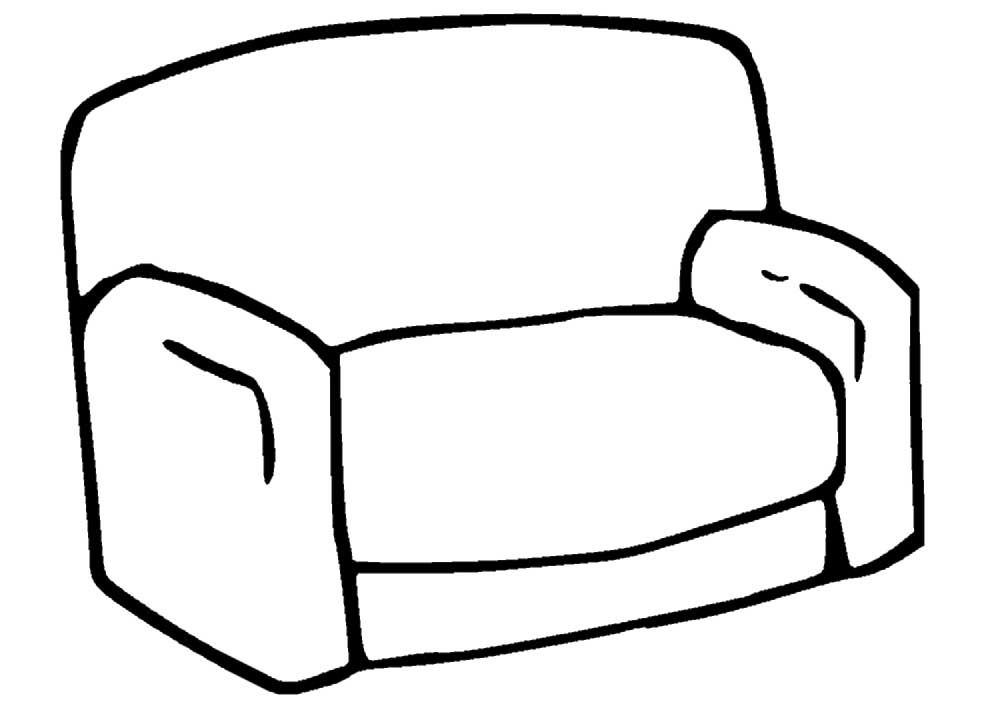 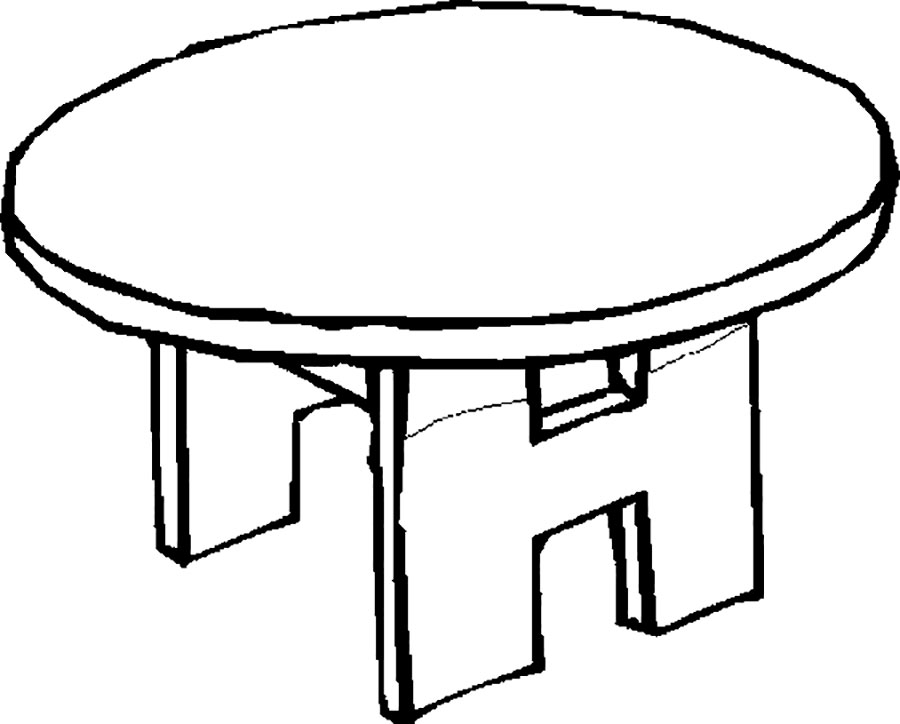 